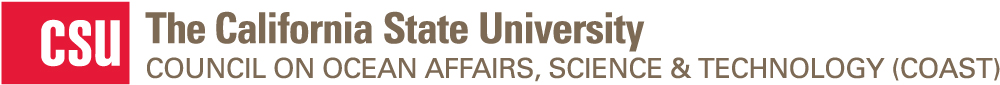 Student Travel Award ProgramAY 2024-2025 Application FormSave this file as a Word or PDF named LastName_FirstName and email it as an attachment to: studenttravelcoast@share.calstate.edu. COAST is accepting applications for both remote and in-person conferences. A complete Student Travel Award application includes This application form;Signature of endorsement from your faculty mentor on the last page of the application;Departmental Commitment Form.Your application will not be considered for funding until all items are received. See the Award Announcement for more details: https://www.calstate.edu/impact-of-the-csu/research/coast/funding/Pages/Student-Travel.aspxCOAST Student Travel Award ProgramCSU Faculty Mentor Endorsement​Your CSU faculty mentor must sign ​this page confirming that 1) your faculty mentor supports your planned conference presentation and your application to COAST for funding and 2) you will be an enrolled CSU student or continuing CSU student during the conference. Your application will not be considered unless this page of the Application Form is signed by your CSU faculty mentor. ​​​​​​​Faculty mentors may support more than one student. However, COAST reserves the right to limit the amount of funding provided to students mentored by an individual faculty member for an individual conference.​​Save this file as a Word or PDF named LastName_FirstName and email it as an attachment to: studenttravelcoast@share.calstate.edu.Student Applicant InformationStudent Applicant InformationStudent Applicant InformationStudent Applicant InformationFirst Name:Email:Last Name: Student ID#:Phone:CSU Campus:Degree Sought (BS, MS or Ph.D.): Department or Degree Program:Anticipated graduation date (mm/yyyy):Have you previously received a COAST Travel Award (Y/N)?Have you previously received a COAST Travel Award (Y/N)?Have you previously received a COAST Travel Award (Y/N)?Faculty Mentor InformationFaculty Mentor InformationFaculty Mentor InformationFaculty Mentor InformationFirst Name:Position/Title:Last Name: Email:CSU Campus:Department:Phone:Funding RequestFunding RequestAmount of funding requested (maximum limit: $1,000 for travel within the continental US, up to $1,500 for travel outside the continental US $500 for remote conference registration fees). If the meeting is remote, please provide the remote meeting registration fee:Budget Provide a line-by-line budget for your trip including estimated costs for all transportation, lodging, meals, conference registration fees and incidentals, and all secured and pending support (source and amount). If the meeting is remote, please indicate that below, and note that a detailed budget is not necessary.Conference DetailsConference DetailsName of conference:Dates held:Location (or Remote):Session or symposium title (if applicable):Presentation format:Title of presentation:Authors, with institutional affiliations (include yourself):Date abstract submitted:Date abstract accepted (please enter “N/A” if abstract has not yet been accepted):Copy of abstract:Evidence of abstract acceptance or submission (paste the electronic communication from the conference organizers regarding your abstract submission or acceptance):Applicant Name:Applicant Name:Applicant Name:Applicant Name:Applicant Name:Applicant Name:Applicant Name:Applicant Name:Applicant Name:CSU Faculty Mentor:  CSU Faculty Mentor:  CSU Faculty Mentor:  CSU Faculty Mentor:  Name:Name:Name:Phone:Department: Department: Department: Email:I have reviewed my student’s application in detail. My signature below indicates that 1) I endorse this application, 2) I confirm that the student will be an enrolled CSU student or continuing CSU student during the conference and 3) this application meets the criteria of the Student Travel Award Program.   I have reviewed my student’s application in detail. My signature below indicates that 1) I endorse this application, 2) I confirm that the student will be an enrolled CSU student or continuing CSU student during the conference and 3) this application meets the criteria of the Student Travel Award Program.   I have reviewed my student’s application in detail. My signature below indicates that 1) I endorse this application, 2) I confirm that the student will be an enrolled CSU student or continuing CSU student during the conference and 3) this application meets the criteria of the Student Travel Award Program.   I have reviewed my student’s application in detail. My signature below indicates that 1) I endorse this application, 2) I confirm that the student will be an enrolled CSU student or continuing CSU student during the conference and 3) this application meets the criteria of the Student Travel Award Program.   I have reviewed my student’s application in detail. My signature below indicates that 1) I endorse this application, 2) I confirm that the student will be an enrolled CSU student or continuing CSU student during the conference and 3) this application meets the criteria of the Student Travel Award Program.   I have reviewed my student’s application in detail. My signature below indicates that 1) I endorse this application, 2) I confirm that the student will be an enrolled CSU student or continuing CSU student during the conference and 3) this application meets the criteria of the Student Travel Award Program.   I have reviewed my student’s application in detail. My signature below indicates that 1) I endorse this application, 2) I confirm that the student will be an enrolled CSU student or continuing CSU student during the conference and 3) this application meets the criteria of the Student Travel Award Program.   I have reviewed my student’s application in detail. My signature below indicates that 1) I endorse this application, 2) I confirm that the student will be an enrolled CSU student or continuing CSU student during the conference and 3) this application meets the criteria of the Student Travel Award Program.   I have reviewed my student’s application in detail. My signature below indicates that 1) I endorse this application, 2) I confirm that the student will be an enrolled CSU student or continuing CSU student during the conference and 3) this application meets the criteria of the Student Travel Award Program.   CSU Faculty MentorCSU Faculty MentorDate: